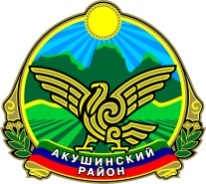 МУНИЦИПАЛЬНОЕ КАЗЕННОЕ ОБЩЕОБРАЗОВАТЕЛЬНОЕ УЧРЕЖДЕНИЕ «ГИНТИНСКАЯ СРЕДНЯЯ ОБЩЕОБРАЗОВАТЕЛЬНАЯ ШКОЛА» с. ГИНТАМУНИЦИПАЛЬНОГО ОБРАЗОВАНИЯ «АКУШИНСКИЙ РАЙОН»РЕСПУБЛИКИ ДАГЕСТАНс. Гинта                                   ginta-sosh@mail.ru                            Фотоотчет о проведении мероприятий, посвященные празднованию 140-летие со Дня рождения Гамзата Цадасы.В Гинтинской школе были проведены мероприятия учителями родных языков, Магомедовой К.Э., Гаджиевой М.М., посвященные 140-летию со Дня рождения Гамзата Цадасы.Дата проведения: сентябрь-октябрьКонкурс на лучшего чтеца  по творчеству Гамзата Цадасы.Участие принимали учащиеся 5-11кл.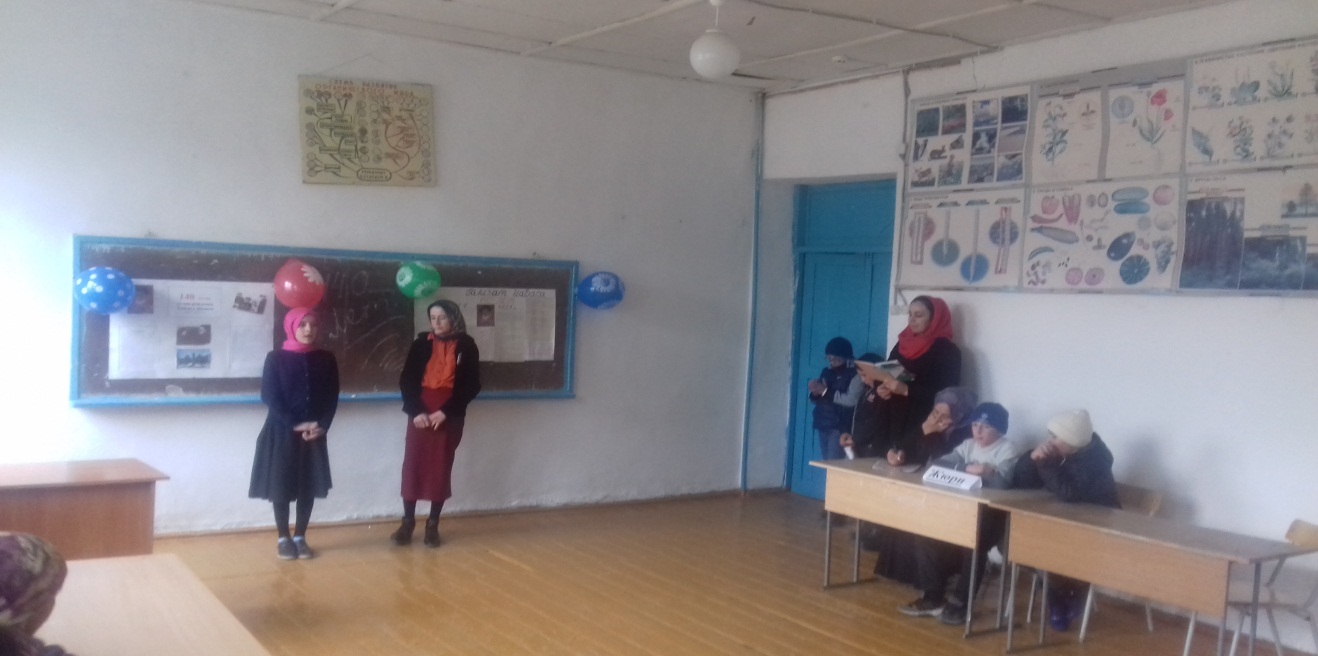 Победителям конкурса были вручены грамоты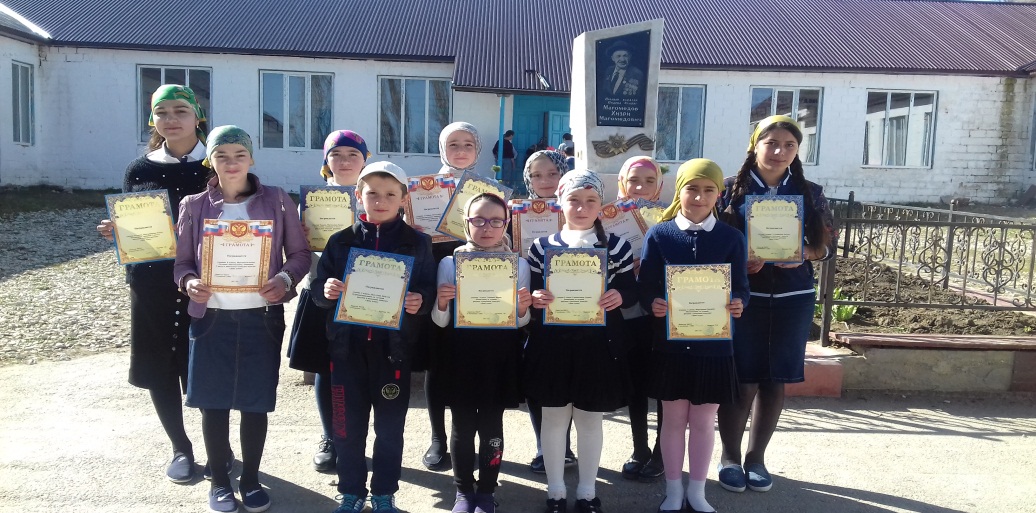 Стенгазета, посвященная празднованию 140-летие со Дня рождения Гамзата Цадасы.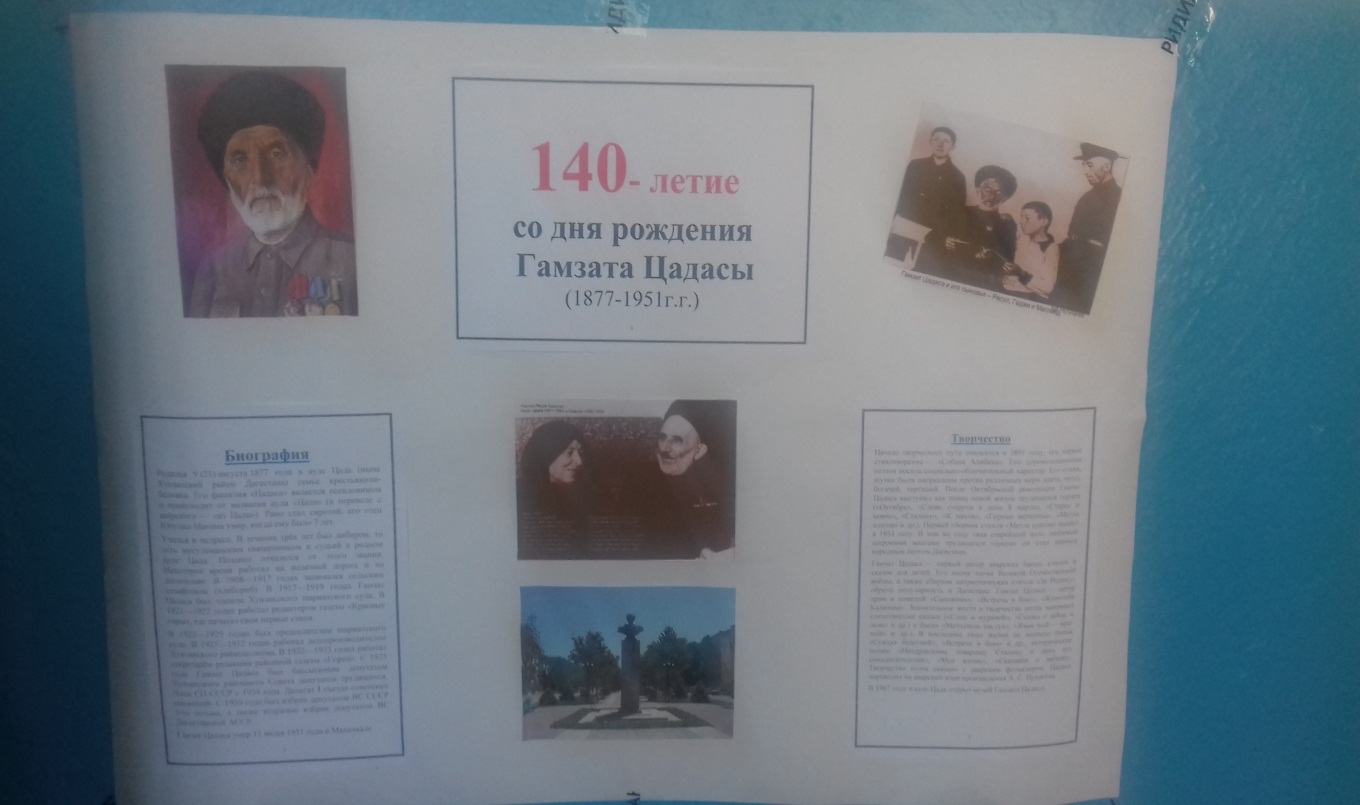 20.10.2017г.  Учителя  родного языка (Магомедова К.Э. и Гаджиева М.Х.) провели конкурс на лучшее сочинение среди учащихся 8-11кл., посвященное    творчеству Гамзату Цадасу.